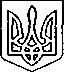 ЩАСЛИВЦЕВСЬКА СІЛЬСЬКА РАДАВИКОНАВЧИЙ КОМІТЕТРІШЕННЯ16.07.2020 р.                                        №112Про демонтаж та евакуацію самовільно встановлених засобів зовнішньої рекламимайна в с. Щасливцеве та с. Генічеська Гірка,на території Щасливцевської сільської радиГенічеського району, Херсонської областіЗ метою дотримання Типових правил розміщення зовнішньої реклами, затверджених, постановою Кабінету Міністрів України від 29 грудня 2003 року за №2067, керуючись ст.ст., 29, 31, 40, 59 ЗУ «Про місцеве самоврядування в Україні» виконком сільської ради ВИРІШИВ:1. Провести демонтаж та евакуацію самовільно встановлених засобів зовнішньої реклами в с. Генічеська Гірка та с. Щасливцеве, Генічеського району, Херсонської області.2. Доручити КП «Комунсервіс» після прийняття рішення:– провести демонтаж та евакуацію самовільно встановлених засобів зовнішньої реклами з 16 липня 2020 року по 31 грудня 2020 року.– забезпечити тимчасове зберігання евакуйованого майна в спеціально відведених місцях;– прибрати територію після демонтажу та евакуації від залишкового сміття.3. Оприлюднити рішення у відповідності до вимог законодавства.4. Контроль за виконанням рішення покласти на в. о. начальника відділу містобудування та архітектури – головного архітектора Щасливцевської сільської ради М. БОРІДКОСільський голова							Віктор ПЛОХУШКО